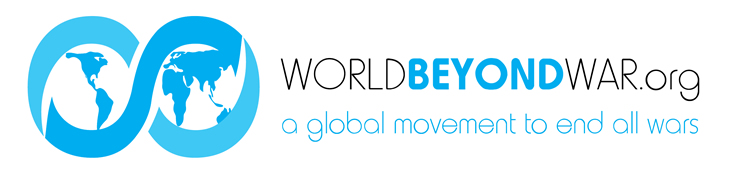 SUGGESTED DONATION: $15  	Everyone can have a button!while supplies last:FOR A DONATION OF $50		You can also have a sky-blue scarf!FOR A DONATION OF $75		You can also have a canvas display copy of the Kellogg-Briand Pact!FOR A DONATION OF $100	You can also have a copy of one of these books (many of them signed 						by the authors) that we will send to you right away in the mail:							War No More: The Case for Abolition by David Swanson					War Is A Lie, by David Swanson					When the World Outlawed War, by David Swanson 					Look Not Unto the Morrow, by Robert Fantina					They Were Soldiers, by Ann Jones					The End of War, by John Horgan					Dissent:  Voices of Conscience, by Ann Wright and Susan Dixon					Addicted to War, by Joel Andreas					Living Beyond War, by Winslow Myers					Transition to Peace, by Russell Faure-Brac					Shift--The Beginning of War, The Ending of War, by Dr. Judith Hand					Women, Power and the Biology of Peace, by Dr. Judith Hand					Empire, Racism & Genocide, by Robert Fantina					Civilization is Possible, by Blase Bonpane					Guerillas of Peace, by Blase Bonpane					Guerillas of Peace On the Air, by Blase Bonpane					Common Sense for the Twenty-First Century, by Blase BonpaneLARGER DONATIONS ARE GREATLY APPRECIATED AND WILL BE HONORED ON OUR WEBSITE WITH YOUR PERMISSIONU.S. DONATIONS ARE TAX DEDUCTIBLEWE ACCEPT: 			Cash			Checks to World Beyond War			Credit Cards